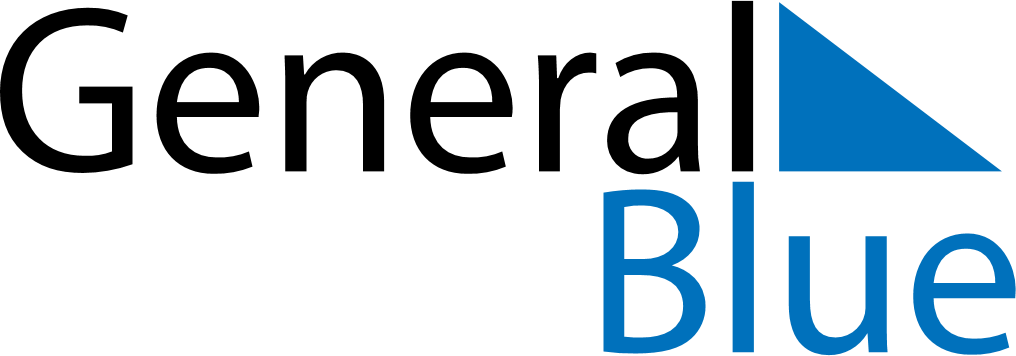 Quarter 2 of 2025Dominican RepublicQuarter 2 of 2025Dominican RepublicQuarter 2 of 2025Dominican RepublicQuarter 2 of 2025Dominican RepublicQuarter 2 of 2025Dominican RepublicApril 2025April 2025April 2025April 2025April 2025April 2025April 2025MONTUEWEDTHUFRISATSUN123456789101112131415161718192021222324252627282930May 2025May 2025May 2025May 2025May 2025May 2025May 2025MONTUEWEDTHUFRISATSUN12345678910111213141516171819202122232425262728293031June 2025June 2025June 2025June 2025June 2025June 2025June 2025MONTUEWEDTHUFRISATSUN123456789101112131415161718192021222324252627282930Apr 18: Good FridayMay 5: Labour DayJun 19: Corpus Christi